Протокол № 7Об итогах закупа реагентов на 2020 год способом запроса ценовых предложений на 2020 год      г. Алматы                                                                                                                                                                                                                                    «10» марта 2020 г.Некоммерческое акционерное общество "Казахский национальный медицинский университет имени С.Д. Асфендиярова", находящегося по адресу г. Алматы, ул. Толе Би 94, в соответствии с п.103 главой 10 Правил  организации и проведения закупа лекарственных средств и медицинских изделий, фармацевтических услуг утвержденного Постановлением Правительства Республики Казахстан от 30 октября 2009 года №1729, провел закуп способом запроса ценовых предложений по следующим наименованиям:Выделенная сумма 8 263 621,00 (восемь миллионов двести шестьдесят три тысячи шестьсот двадцать один) тенге.        Место поставки товара: г. Алматы,  Университетская клиника  «Аксай» мкр. Тастыбулак, ул. Жана-Арна, д.14/1.Наименование потенциальных поставщиков, представивших ценовое предложение до истечения окончательного срока предоставления ценовых предложений:ТОО «Центр технической компетенции DEMEU» - г. Нур-Султан, р-н Есиль, ул. Алихан Бокейхана, д. 19 н.п. 2 (28.02.2020 г. 14:55)3. Организатор закупок Некоммерческое акционерное общество "Казахский национальный медицинский университет имени С.Д. Асфендиярова" по результатам оценки и сопоставления ценовых предложений потенциальных поставщиков РЕШИЛА: - определить победителем ТОО «Центр технической компетенции DEMEU» - г. Нур-Султан, р-н Есиль, ул. Алихан Бокейхана, д. 19 н.п. 2 по лотам № 1-3 на основании предоставления только одного ценового предложения и заключить с ним договор на сумму 4 156 000,00 (четыре миллиона сто пятьдесят шесть тысяч) тенге.Признать несостоявшимся лоты № 4-10  на основании отсутствия представленных ценовых предложений.Победитель представляет Заказчику или организатору закупа в течение десяти календарных дней со дня признания победителем пакет документов, подтверждающие соответствие квалификационным требованиям, согласно главе 10, пункта 113 Постановления Правительства РК от 30.10.2009 г. №1729. Председатель комиссии:     Руководитель департамента экономики и финансов                            _______________________      Утегенов А.К.Члены комиссии:                                                                                    Руководитель управления государственных закупок                          ________________________      Кумарова Н.А.     Руководитель отдела лекарственного обеспечения                              ________________________      Адилова Б.А.      Секретарь комиссии:                                                                                 _________________________     Салиахметова Д.О.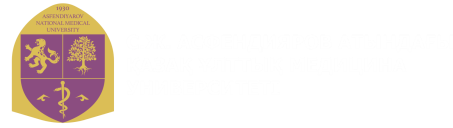 "С.Д. Асфендияров атындағы Қазақ ұлттық медицина университеті" Коммерциялық емес акционерлік қоғамы
Некоммерческое акционерное общество "Казахский национальный медицинский университет имени С.Д. Асфендиярова""С.Д. Асфендияров атындағы Қазақ ұлттық медицина университеті" Коммерциялық емес акционерлік қоғамы
Некоммерческое акционерное общество "Казахский национальный медицинский университет имени С.Д. Асфендиярова"П.ПНаименование  ТовараКраткое описание

Ед.
изм.Кол-воЦена за единицу товара
(в тенге)Общая стоимость Товара
(в тенге)Экспресс-анализатор мочи Clinitek Status+Экспресс-анализатор мочи Clinitek Status+Экспресс-анализатор мочи Clinitek Status+Экспресс-анализатор мочи Clinitek Status+Экспресс-анализатор мочи Clinitek Status+Экспресс-анализатор мочи Clinitek Status+Экспресс-анализатор мочи Clinitek Status+1Тест полоски для анализа мочи к анализатору Тест полоски для анализа мочи Multistix 8SG- 100 шт. Для полуколичественного метода: удельный вес, ph значение, белок, глюкоза, кетоновые тела, лейкоциты, кровь и качественного метода: нитритыуп27012 000,003 240 000,002Тест полоски для анализа мочи (контроли)Тест полоски(контроль)для анализа мочи Multistix 10SG уп/25штуп865 600,00524 800,003Термобумага для  анализаторa Термобумага для  анализаторa уп 10 рулуп1531 000,00465 000,00Гематологический анализатор  Sysmex XS-500iГематологический анализатор  Sysmex XS-500iГематологический анализатор  Sysmex XS-500iГематологический анализатор  Sysmex XS-500iГематологический анализатор  Sysmex XS-500iГематологический анализатор  Sysmex XS-500iГематологический анализатор  Sysmex XS-500i4STROMATOLYSER 4DS 42мл    +2 +35 C STROMATOLYSER-4DS 1 x 42ML,          на 900тестовSTROMATOLYSER 4DS 42мл    +2 +35 C STROMATOLYSER-4DS 1 x 42ML, на 900тестовуп2554 378,001 359 450,005STROMATOLYSER-4DL - 2л   +2 +35 C STROMATOLYSER-4DL 1 x 2L,                на 900тестовSTROMATOLYSER-4DL - 2л   +2 +35 C STROMATOLYSER-4DL 1 x 2L, на 900тестовуп2524 125,00603 125,006SULFOLYSER 1x500мл +1 +30 С SULFOLYSER 1 x 500ML,                            на 800 тестовSULFOLYSER 1x500мл +1 +30 С SULFOLYSER 1 x 500ML, на 800 тестовуп2515 184,00379 600,007Разбавитель цельной крови CELLPACK 20 л +5 +30 С CELLPACK 20 l,                    на 600 тестовРазбавитель цельной крови CELLPACK 20 л +5 +30 С CELLPACK 20 l, на 600 тестовуп3529 898,001 046 430,008E-CHECK (XS) L3 (H)  1.5 мл   +2 +8 С      E-CHECK (XS) H, 1,5ML L3E-CHECK (XS) L3 (H)  1.5 мл   +2 +8 С      E-CHECK (XS) H, 1,5ML L3фл826 884,00215 072,009E-CHECK (XS) L1 (L)  1.5 мл   +2 +8 С       E-CHECK (XS) L,  1,5ML L1E-CHECK (XS) L1 (L)  1.5 мл   +2 +8 С       E-CHECK (XS) L,  1,5ML L1фл826 884,00215 072,0010E-CHECK (XS) L2 (N) 1.5 мл   +2 +8 С        E-CHECK (XS) N,  1,5ML L2E-CHECK (XS) L2 (N) 1.5 мл   +2 +8 С       E-CHECK (XS) N,  1,5ML L2фл826 884,00215 072,00Итого:Итого:Итого:Итого:Итого:Итого:8 263 621,00П.ПНаименование  ТовараКраткое описание

Ед.
изм.Кол-воЦена за единицу товара
(в тенге)ТОО «Центр технической компетенции DEMEU»П.ПНаименование  ТовараКраткое описание

Ед.
изм.Кол-воЦена за единицу товара
(в тенге)ценаЭкспресс-анализатор мочи Clinitek Status+Экспресс-анализатор мочи Clinitek Status+Экспресс-анализатор мочи Clinitek Status+Экспресс-анализатор мочи Clinitek Status+Экспресс-анализатор мочи Clinitek Status+Экспресс-анализатор мочи Clinitek Status+Экспресс-анализатор мочи Clinitek Status+1Тест полоски для анализа мочи к анализатору Тест полоски для анализа мочи Multistix 8SG- 100 шт. Для полуколичественного метода: удельный вес, ph значение, белок, глюкоза, кетоновые тела, лейкоциты, кровь и качественного метода: нитритыуп27012 000,0011 800,002Тест полоски для анализа мочи (контроли)Тест полоски(контроль)для анализа мочи Multistix 10SG уп/25штуп865 600,0065 000,003Термобумага для  анализаторa Термобумага для  анализаторa уп 10 рулуп1531 000,0030 000,00Гематологический анализатор  Sysmex XS-500iГематологический анализатор  Sysmex XS-500iГематологический анализатор  Sysmex XS-500iГематологический анализатор  Sysmex XS-500iГематологический анализатор  Sysmex XS-500iГематологический анализатор  Sysmex XS-500iГематологический анализатор  Sysmex XS-500i4STROMATOLYSER 4DS 42мл    +2 +35 C STROMATOLYSER-4DS 1 x 42ML,          на 900тестовSTROMATOLYSER 4DS 42мл    +2 +35 C STROMATOLYSER-4DS 1 x 42ML, на 900тестовуп2554 378,005STROMATOLYSER-4DL - 2л   +2 +35 C STROMATOLYSER-4DL 1 x 2L,                на 900тестовSTROMATOLYSER-4DL - 2л   +2 +35 C STROMATOLYSER-4DL 1 x 2L, на 900тестовуп2524 125,006SULFOLYSER 1x500мл +1 +30 С SULFOLYSER 1 x 500ML,                            на 800 тестовSULFOLYSER 1x500мл +1 +30 С SULFOLYSER 1 x 500ML, на 800 тестовуп2515 184,007Разбавитель цельной крови CELLPACK 20 л +5 +30 С CELLPACK 20 l,                    на 600 тестовРазбавитель цельной крови CELLPACK 20 л +5 +30 С CELLPACK 20 l, на 600 тестовуп3529 898,008E-CHECK (XS) L3 (H)  1.5 мл   +2 +8 С      E-CHECK (XS) H, 1,5ML L3E-CHECK (XS) L3 (H)  1.5 мл   +2 +8 С      E-CHECK (XS) H, 1,5ML L3фл826 884,009E-CHECK (XS) L1 (L)  1.5 мл   +2 +8 С       E-CHECK (XS) L,  1,5ML L1E-CHECK (XS) L1 (L)  1.5 мл   +2 +8 С       E-CHECK (XS) L,  1,5ML L1фл826 884,0010E-CHECK (XS) L2 (N) 1.5 мл   +2 +8 С        E-CHECK (XS) N,  1,5ML L2E-CHECK (XS) L2 (N) 1.5 мл   +2 +8 С       E-CHECK (XS) N,  1,5ML L2фл826 884,00